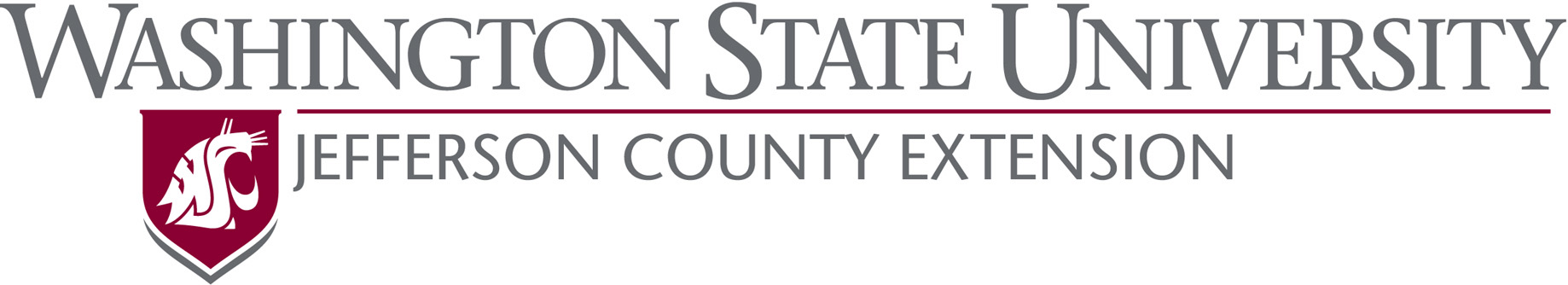 2017 WSU Jefferson County  Stream Stewards ApplicationThank you for your interest in our 2017 WSU Stream Stewards Program.  In this course you will learn all about local freshwater resources, including stream ecology, wetlands, salmon, stormwater, forest management and more. This course runs for five weeks in the fall, 9 am to 4 pm on Thursdays, October 5th through November 2nd.  Most classes will be held in the WSU Extension’s Classroom in Port Hadlock. We will be out in the field for hands-on learning on each day of class.Stream Stewards Applications are due on September 25, 2017, and cam be submitted by email, mail or dropped off at the WSU office.  Enrollment is limited to 24 participants. There is a $150.00 fee per person to offset the cost of training.  For more information, visit our website:Website: http://jefferson.wsu.edu, then click on Water & Natural ResourcesWe strongly encourage you to attend a free orientation meeting on Tues. Sept 20, 2014 at 10 am at the WSU Extension office, Cupola House, 380 Jefferson Street, Port Townsend, WA 98368.Name: 															Address: 														City: 							 Zip Code: 			Day Phone: 					Alternate (home or cell) Phone: 					Email Address: _______________________________________  Is email a good way to contact you?   Y      N	Emergency contact person:	     					Relationship to you:      		      	Emergency contact phone #: 												Service Commitment:  After completing this training course, you will be asked to return 40 hours of community volunteer service over the following year.  Are you willing and able to make that commitment?   				Yes_______________ No________________Photo Release:  We will take photos during the class.  May we use your likeness and voice in photography, video or audio for the WSU Beach Watcher programs publications and website for no reimbursement or valuable consideration?	Yes _______  No_______Signature___________________________________________________ Date_____________________(If submitting electronically, please print here and you can initial it on the first day of class.)(Page 2 of Stream Stewards Application)Why do you want to take this WSU Stream Stewards course?   _______________________________________________________________________________________________________________________What kinds of things do you hope to learn in the training?								What kinds of volunteer activities interest you? (Our focus is education, research & stewardship.)																																What other volunteer activities are you involved with?  _____________________________________________ 																																													Do you have any degrees, special training, hobbies or interests?  Please list: 																				What is/was your profession/career? ____________________________________________________________How are your computer skills (circle one)?    Excellent    Fair    Okay if I’m trained      Not so greatAre there times you can’t volunteer?  (i.e. work obligations, other commitments)   ___________________________________________________________________________________________________________How did you hear about the WSU Stream Stewards program? ___________________________________________________________________________________________________________________________														Application Deadline:  September 25, 2017Payment of $150.00 due by the first day of class, Oct 5th, 2017. Email application:	Send to Bridget Gregg at Bridget.gregg@wsu.edu  Mail application: 	Stream Stewards, WSU Extension,  121 Oak Bay Road, Port Hadlock, WA 98339Questions?  Email or call Bridget at 360-379-5610 x 210   